香港交易及結算所有限公司及香港聯合交易所有限公司對本公告的內容概不負責，對其準確性或完整性亦不發表任何聲明，並明確表示，概不對因本公告全部或任何部份內容而產生或因倚賴該等內容而引致的任何損失承擔任何責任。
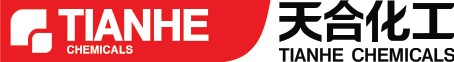 TIANHE CHEMICALS GROUP LIMITED天合化工集團有限公司（於英屬維京群島註冊成立之有限公司）（股份代號：1619）更改香港主要營業地點之地址天合化工集團有限公司董事會宣佈，本公司於香港之主要營業地點由2020年6月1日起更改爲香港中環遮打道18號歷山大廈27樓。承董事會命天合化工集團有限公司魏奇董事長兼執行董事香港，2020年6月9日於本公告日期，本公司董事會成員包括執行董事魏奇、魏宣及姜頗。